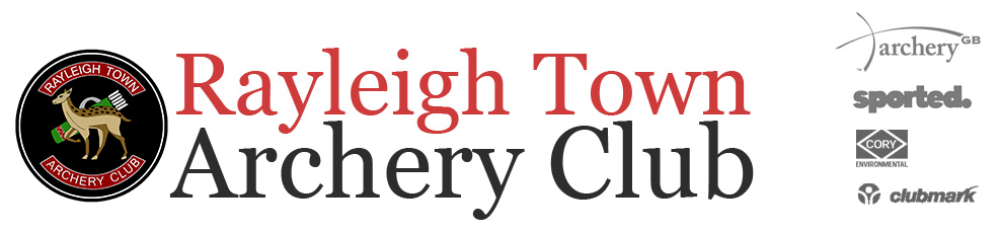 CLARE STANFORD MEMORIAL                           UK RECORD STATUS & ROSE AWARD Sunday 28th August 2022Rayleigh Town Archery ClubRunwell Sports and Social Club, Runwell Chase,Wickford, Essex SS11 7qaJUDGE: T.B.CLADY PARAMOUNT: Marlene HutchisonROUNDSYork / HerefordBristol 1 - 5(Juniors according to age group)Assembly: 8.30am   Sighters: 9.00amThe Meeting will be conducted under GNAS Rules of Shooting.No provision will be made for professional archers or archers shooting with crossbows.All Record Status shoots are liable for drug testing.Competitors approached to give samples must comply.If they refuse, that refusal will be treated as a positive result.GNAS membership cards may be inspected when booking in.Please note GNAS rule 307 covering dress regulations requires all archersto wear the accepted dress.  (No blue denim or camouflage allowed)htttp://www.trybooking.co.uk/BTIMTournament Organizer: Paul WestEmail: paulwest2018rtac@gmail.comwww.rayleightownarcheryclub.comClosing date:  21/8/2022 Late entries -contact T.O.No refunds will be given for withdrawal after the closing date.Rayleigh Town Archer Club cannot accept responsibility for loss or damage to persons or property.Light Refreshments will be available. In view of the provisions of the GNAS Protection of Children and VulnerableAdults Policy, those who wish to take photographs at this event are toregister on arrival.  No unauthorized photography will be permitted.